STARÝ MOBIL SEM!V termíne od 9.10. do 15.11. prebieha v našej škole súťaž v ZBERE MOBILOV!Starý mobil odovzdajte p. uč. Farkašovej alebo svojmu triednemu učiteľovi.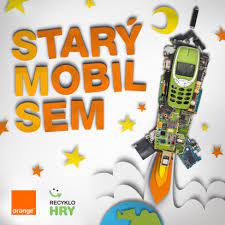 